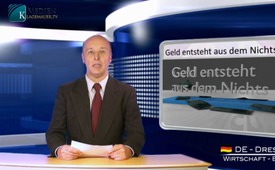 Geld entsteht aus dem Nichts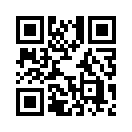 Die meisten Menschen denken, dass Geld vom Staat einfach gedruckt und beliebig erzeugt wird. Die Wahrheit jedoch ist: Nur 2 % des sich im Umlauf ...Die meisten Menschen
denken, dass Geld vom Staat
einfach gedruckt und beliebig
erzeugt wird. Die Wahrheit jedoch
ist: Nur 2 % des sich im
Umlauf befindlichen Geldes
sind vom Staat geschaffene
Münzen und Noten. Wie kommen
die restlichen 98 % des
Geldes zustande? Antwort:
Geld kommt nur – und das ausnahmslos
– über Kredite zustande!
Das bedeutet: Die Banken
lassen über die jeweiligen
Noten-/Nationalbanken„ imaginäres
Geld“ entstehen, indem
sie Kredite an Staaten, Privatpersonen
und Firmen gewähren.
Und dieses „Geld“, das es
nur als so genanntes Giralgeld
und nicht real als Noten oder
Münzen gibt, verschwindet
wieder, wenn der Kredit zurückbezahlt
wurde.
Unser Finanzsystem erlaubt es
den Banken nahezu unbegrenzt,
Kredite zu vergeben. Man
nennt das ein fraktionelles Kreditsystem.
Die Fraktion (Teil)
zur Kreditvergabe ist die Einlage
oder die verpfändete Sicherheit
eines Bürgers bei der Bank.
Aufgrund dieser Einlage/Verpfändung
kann die Bank bei
der jeweiligen Noten-/Nationalbank
unglaublicherweise das
bis zu 9fache an neuem Kredit
schöpfen und gegen Zinsen verleihen.
Man nennt diese leistungslose
Kreditschöpfung
auch Fiat Money – „Es werde
Geld!“ Und zwar aus nichts!
Somit leben Banken davon,
dass sie den Menschen für
„nichts“ Zinszahlungen abverlangen
und diese dafür letztlich
auch noch bürgen müssen. Wer
hat dieses ungerechte System
erfunden? Wer hat es legitimiert?
Wie lange lassen wir
diesen Schwindel eigentlich
noch zu?von bubQuellen:Broschüre „Geld regiert die Welt – wer aber eigentlich regiert das Geld?“, http://www.anti-zensur.info/_files/pdf.anti-zensur.info/Broschuere_GeldregiertdieWelt.pdfDas könnte Sie auch interessieren:---Kla.TV – Die anderen Nachrichten ... frei – unabhängig – unzensiert ...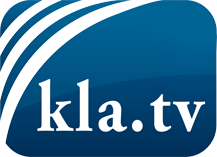 was die Medien nicht verschweigen sollten ...wenig Gehörtes vom Volk, für das Volk ...tägliche News ab 19:45 Uhr auf www.kla.tvDranbleiben lohnt sich!Kostenloses Abonnement mit wöchentlichen News per E-Mail erhalten Sie unter: www.kla.tv/aboSicherheitshinweis:Gegenstimmen werden leider immer weiter zensiert und unterdrückt. Solange wir nicht gemäß den Interessen und Ideologien der Systempresse berichten, müssen wir jederzeit damit rechnen, dass Vorwände gesucht werden, um Kla.TV zu sperren oder zu schaden.Vernetzen Sie sich darum heute noch internetunabhängig!
Klicken Sie hier: www.kla.tv/vernetzungLizenz:    Creative Commons-Lizenz mit Namensnennung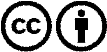 Verbreitung und Wiederaufbereitung ist mit Namensnennung erwünscht! Das Material darf jedoch nicht aus dem Kontext gerissen präsentiert werden. Mit öffentlichen Geldern (GEZ, Serafe, GIS, ...) finanzierte Institutionen ist die Verwendung ohne Rückfrage untersagt. Verstöße können strafrechtlich verfolgt werden.